UMW / IZ / PN – 108 / 19				                           Wrocław, 18.10.2019 r.NAZWA POSTĘPOWANIA  Sukcesywne wykonywanie badań diagnostycznych w ramach realizacji programu badawczego GMIN.C300.19.001 pt.: „Badania zdrowia u dzieci szkolnych oraz ich rodziców – PICTURE”.Informacja z otwarcia ofertBezpośrednio przed otwarciem ofert Zamawiający podał kwotę, jaką zamierza przeznaczyć na sfinansowanie zamówienia, która wynosi brutto 175 250,00 PLN.Kryteria oceny ofert: Cena realizacji przedmiotu zamówienia – 100 %.Ofertę złożyli następujący Wykonawcy, wymienieni w Tabeli: Okres gwarancji oraz warunki płatności – zgodnie z treścią Siwz.Z upoważnienia Rektora UMWZastępca Kanclerza ds. Zarządzania Infrastrukturą UMW /-/ Mgr Jacek Czajka   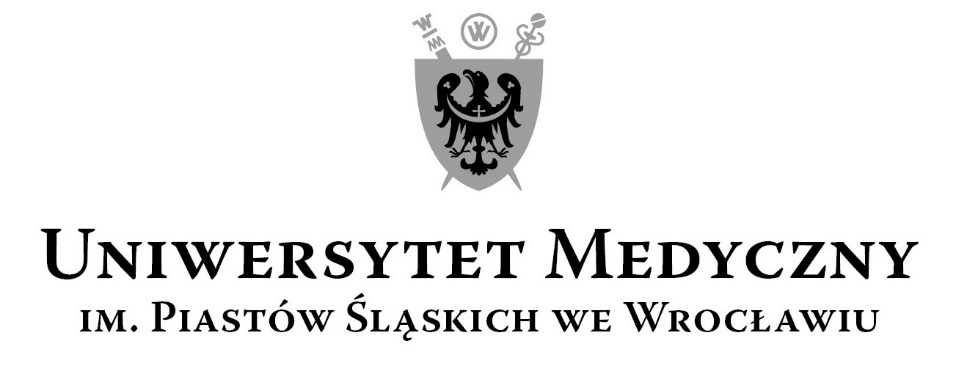 50-367 Wrocław, Wybrzeże L. Pasteura 1Zespół ds. Zamówień Publicznych UMWUl. Marcinkowskiego 2-6, 50-368 Wrocławfax 71 / 784-00-45e-mail: monika.komorowska@umed.wroc.pl 50-367 Wrocław, Wybrzeże L. Pasteura 1Zespół ds. Zamówień Publicznych UMWUl. Marcinkowskiego 2-6, 50-368 Wrocławfax 71 / 784-00-45e-mail: monika.komorowska@umed.wroc.pl Nr ofertyWykonawca, adres Cena brutto PLN1124 537,502ALAB Laboratoria Sp. z o.o.Ul. Stępińska 22/3000-739 Warszawa131 671,503Diagnostyka Sp. z o.o.Ul. Prof. M. Życzkowskiego 1631-864 Kraków114 000,00